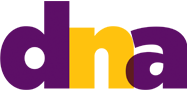 Friday, 6 November 2015 - 7:20am IST | Agency: dna | From the print editionThe committee was formed under the chairman of the Maharashtra State Board of Secondary and Higher Secondary Education (MSBSHSE), Gangadhar Mhamane. The panel has met two times earlier as well. In the third meeting, experts from the organisations that work with children with disabilities were also invited.The state will soon come out with a government resolution (GR) regarding revised concessions for the children with disabilities. A committee of experts from the field of education, government, state board officials and from organisations that work for special education met on October 26, where several suggestion regarding the issue were made.The committee was formed under the chairman of the Maharashtra State Board of Secondary and Higher Secondary Education (MSBSHSE), Gangadhar Mhamane. The panel has met two times earlier as well. In the third meeting, experts from the organisations that work with children with disabilities were also invited.Sonali Saini, founder-chairperson of Sols'Arc that works in field of special education, said, "The state government is expected to completely revise concessions. So they set up a committee and I was a part of it. We have come up with recommendations for disabilities including spasticity, learning disability (LD), autism and so on. A couple of meetings took place at the Vashi board office. Monday's meeting was the last one. Now the state government will come up with a new GR of revised concessions soon."The committee has recommended concessions for slow learners and children with mental retardation as well. The officials want the concessions to be extended till Class XII and even for the University of Mumbai students.
Adult writers have been recommended for the disabled children. For that the education department wants to set up a writers' bureau to make sure that they are qualified. The writers might also be trained. Anyone who wishes to be a writer will be invited to register with the bureau. They will then be trained to be made aware about different disabilities.A prompter has also been recommended during the practical exams. The prompter will read out the question paper and explain it to the child. Also, the use of technology is recommended for visually-impaired children. Some subjects in curriculum are not appropriate for the children with different disabilities, hence a change in curriculum is also recommended.Mhamane said, "We had two meetings on the revised concessions earlier and this was the last meeting. We has called in a couple of experts from the field of special education, who made a few recommendations. Now the state government's education department officials will work on them and soon come out with a GR."